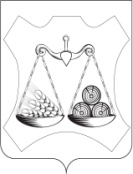  ВАХРУШЕВСКАЯ ГОРОДСКАЯ ДУМАСЛОБОДСКОГО РАЙОНА КИРОВСКОЙ ОБЛАСТИЧЕТВЕРТОГО СОЗЫВАРЕШЕНИЕпгт  ВахрушиО внесении изменений в  Положение о земельном налогеВ соответствии с главой 31 Налогового кодекса Российской Федерации, Федеральным законом от 06.10.2003 N 131-ФЗ «Об общих принципах организации местного самоуправления в Российской Федерации»,  Вахрушевская городская Дума РЕШИЛА:1. Внести в Положение о земельном налоге, утвержденное решением Вахрушевской городской Думы от 28.11.2019 № 35/190 следующее изменение:Пункт 4.3. Положения изложить в следующей редакции:«4.3. Налогоплательщики, указанные в подпунктах 4.1.1. и 4.1.2. настоящего решения для получения налоговой льготы  вправе представить в налоговый орган  по своему выбору заявление о предоставлении налоговой льготы,  а так же вправе предоставить документы, подтверждающие право налогоплательщика на налоговую льготу.».2. Настоящее решение вступает в силу с момента опубликования и распространяется на правоотношения,  возникшие с 01.01.2022 года.3. Опубликовать настоящее решение в официальном печатном издании «Информационный бюллетень».Глава Вахрушевскогогородского поселения			М.В. ЕфремовПредседатель ВахрушевскойГородской Думы				О.А. Ившина28.04.2022№68/347